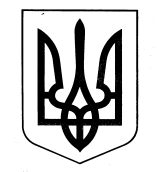 УКРАЇНАХАРКІВСЬКА ОБЛАСНА ДЕРЖАВНА АДМІНІСТРАЦІЯДЕПАРТАМЕНТ НАУКИ І ОСВІТИ НАКАЗ10.12.2013					  Харків		                                   № 714Про перенесення робочихднів у 2014 роціВідповідно до статті 67 КЗпП України, розпорядження Кабінету Міністрів України від 21 листопада 2013 року № 920-р «Про перенесення робочих днів у 2014 році», розпорядження Харківської обласної державної адміністрації від 
04 грудня 2013 року № 497 «Про перенесення робочих днів у 2014 році», з метою створення сприятливих умов для святкування 1 січня – Нового року та 
7 січня – Різдва Христового, а також раціонального використання робочого часу   НАКАЗУЮ:1. Перенести в порядку і на умовах, установлених законодавством, у 2014 році робочі дні з:четверга 2 січня       –  на суботу 11 січня;п’ятниці 3 січня        –  на суботу 25 січня;понеділка 6 січня     –  на суботу 8 лютого.2. Завідувачу сектору організаційної роботи управління ресурсного забезпечення ( Багацька Т.Є.) скласти графік чергування на святкові та вихідні дні 1 - 7 січня 2014 року в Департаменті  науки і освіти Харківської обласної державної адміністрації та довести до відома працівників.До 16.12.20133.  Контроль за виконанням даного наказу покласти на першого заступника директора Департаменту науки і освіти Харківської обласної державної адміністрації Віцько О.В.			3	установити чергування відповідальних працівників.Директор Департаменту 					 	Р. ШаповалБагацька, 705-02-83